From: megawws@phoenix.cz [mailto:megawws@phoenix.cz] 
Sent: Wednesday, May 17, 2017 11:26 AM
To: jana.lacinova@nnm.cz
Subject: Potvrzeni objednavky 76393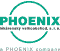 